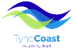 PERSON SPECIFICATION – CURRICLUM LEAD OF MFLKey: Where AssessedA – Application FormC – CertificatesI – InterviewR - ReferencesPlease set out how you meet the essential and if appropriate desirable criteria in your application form.  The person specification will be used to shortlist candidates for interview.CRITERIAEssential/DesirableWhere assessedQualifications and Education1Educated to degree levelEA/C2Qualified Teacher Status (QTS)EA/C3Further relevant professional qualifications or middle leadership training e.g. National Professional QualificationDA/CExperience and Knowledge4Successful experience of additional responsibility in a MFL department DA, I, R5Experience of leading staff successfully, including holding staff to accountDA, I, R6Successful experience of teaching MFL across Key Stage 3 and Key Stage 4EA, I, R7Experience and knowledge of the relevant MFL subject national curriculums at Key Stage 3 and Key Stage 4EA, I, R8Understanding of what is required to secure effective teaching and learning to improve student progress and achievement in an inclusive environmentEA, I, R9Up to date knowledge and understanding of pedagogical and curriculum strategiesEA, I, R10Ability to use assessment data effectively to set targets and raise achievementEA, I, R11Ability to provide appropriate stretch and challenge and support for studentsEA, I, R12Ability to motivate and engage studentsEA, I, R13Potential for further leadership capacityEA, I, RSkills14Excellent communication skills and the ability to develop strong professional relationshipsEA, I, R15Ability to organise work, prioritise tasks, make decision and manage time effectivelyEA, I, R16Able to delegate effectively and manage the performance of othersDA, I, RPersonal Attributes 17A commitment to safeguarding and promoting the welfare of children and young peopleEA, I, R18Flexible and able to use own initiativeEA, I, R19Demonstrable leadership qualities and the ability to gain confidence and professional respect from team membersDA, I, R